BAŞLIKFen Bilimleri Enstitüsü Kalite Komisyonu Toplantısı 2024 yılı Birim Öz Değerlendirme Raporunun (BÖDR) hazırlanması hakkında görüş alışverişinde bulunulması. Komisyon üyelerine yeni dönem kalite raporunun amaç ve içeriğinin anlatılmasıEnstitümüz Birim Kalite Komisyonu öncülüğünde, öğrencilerimizin Eğitim-Öğretim ve Araştırma Geliştirme (Ar-Ge) faaliyetleri ile ilgili farkındalıklarını arttırmak için neler yapılabileceğinin görüşülmesi.Fen Bilimleri Enstitüsü bünyesinde gerçekleştirilen Eğitim-Öğretim- Ar-Ge ve Kalite Faaliyetlerinin duyurulması ile ilgili çalışmalar Dilek ve Temenniler ile Kapanış. KAPSAMFen Bilimleri Enstitüsü Birim Kalite Komisyonu Toplantısı 06.03.2024 Pazartesi günü saat: 10.30’da Enstitümüz toplantı salonunda Komisyon Başkanı Dr. Öğr. Üyesi Duygu Ceren ÇAĞLAN KAYA başkanlığında, Kalite Komisyonu Üyelerinin katılımıyla yukarıdaki gündem maddelerini görüşmek üzere toplanmıştır. Arş. Gör. Ayşe Betül GÖK tarafından; Yüksek Öğretim Kalite Kurulu (YÖKAK), Kurumsal Akreditasyon Programı (KAP), KAP Değerlendirme Süreci, KAP Değerlendirme Kriterleri anlatıldı. Enstitümüzün ve Ana Bilim Dallarımızın (ABD) Kalite sürecindeki görev ve sorumlulukları hakkında bilgilendirmeler yapıldı. BÖDR hazırlama sürecinde izlenecek yol ve bu süreçte akademik ve idari personel, öğrenciler, iç ve dış paydaşların katılımı hakkında bilgi paylaşımı yapıldı.Sunumun ardından gündem maddelerine ilişkili olarak aşağıdaki kararlar alınmıştır:Enstitü öğrencilerinin Kalite bilincini arttırmak amacıyla öğrencilere yönelik “Müdür- Öğrenci Buluşmaları” adı altında bir dizi söyleşi yapılması, Enstitü oryantasyon programlarının her dönem başında tüm ABD öğrencilerinin ve Enstitü yönetiminin katılımı ile sağlanması, Enstitü bünyesinde gerçekleştirilen Seminer ve Tez Savunması sunumlarının akademik takvimde yer alan tarih aralığında bir program dahilinde Seminer Sunumu Takvim ve Tez Savunma Sunumu Takvimi oluşturularak Enstitü Web sitesi, kurum mailleri ve duyuru panoları ile duyurulması,Enstitü bünyesinde öğretim elemanları ve öğrencilerin yürütücülüğünü yaptığı veya görev aldığı Ulusal ve Uluslararası projelerin Enstitü Web sitesinde yayınlanması,Yıllık hazırlanan BÖDR raporlarının Enstitü bünyesinde görev alan akademik personele mail yolu ile iletilmesi, Bu faaliyetlerin Enstitü Müdürlüğü bilgisi dâhilinde Enstitü Kalite Komisyonu Koordinatörlüğünce yürütülmesine karar verilmiştir.TOPLANTI FOTOĞRAFLARI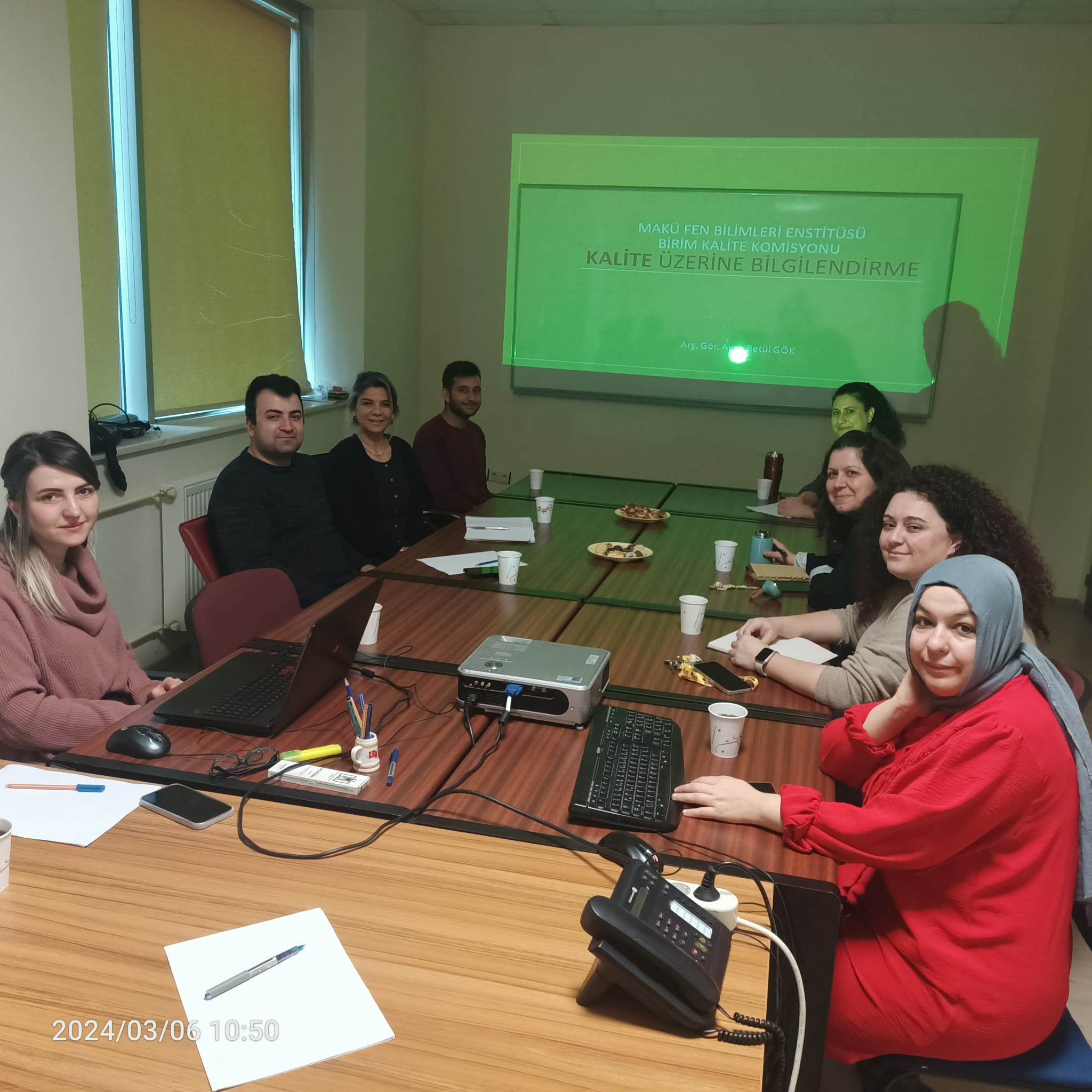 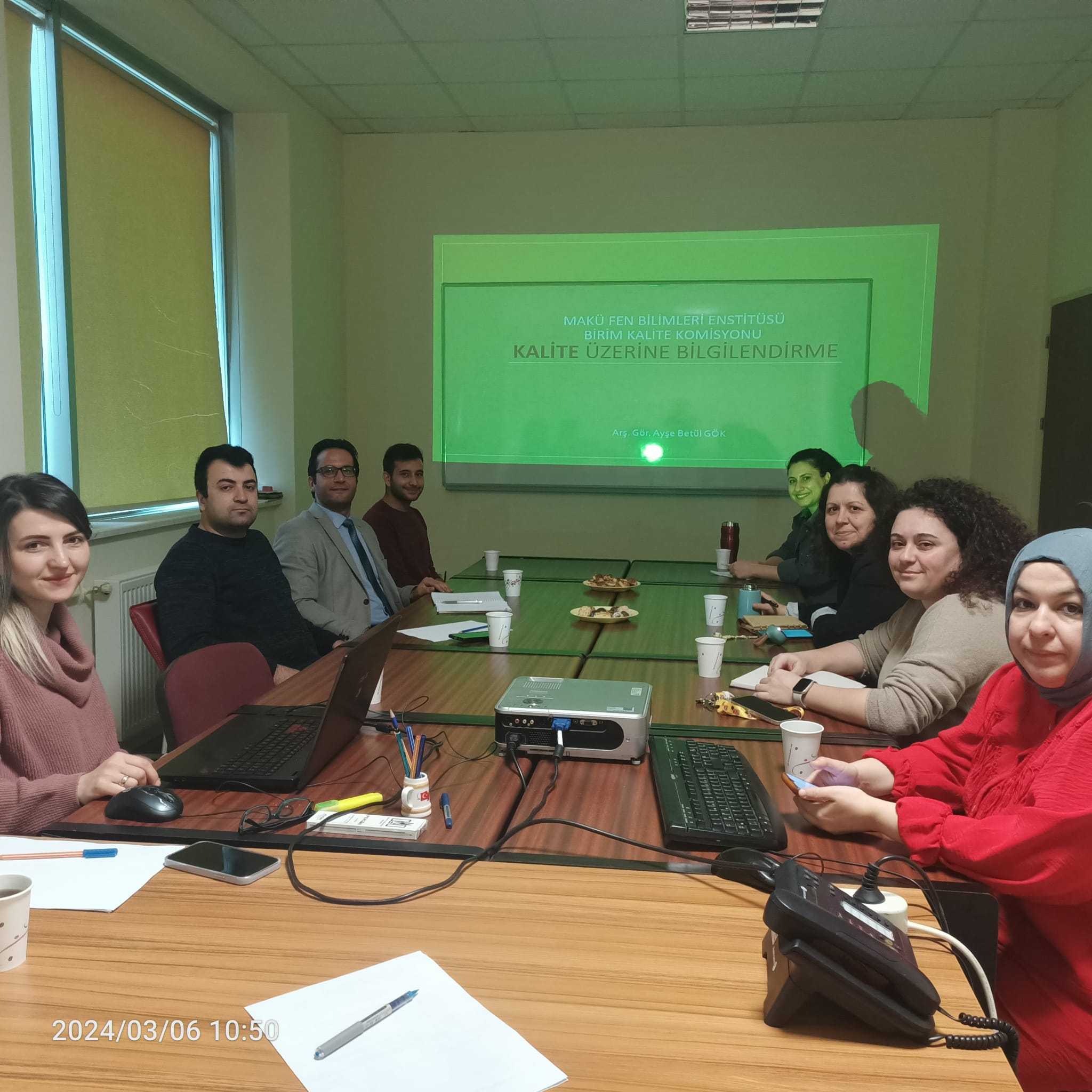 